Sudenpentujen yöretki 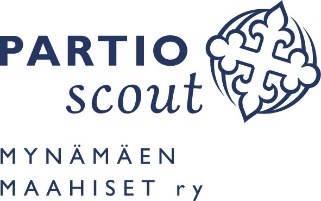 13.-15.3.2020On tullut aika sudenpentujen kevätretken! Retkellä pääsemme yhdessä suorittamaan Panda-merkin ja suoritamme myös oman ryhmän aktiviteetteja. Jokainen retkelle osallistunut sudenpentu saakin retken päätteeksi partiopaidan hihaan WWF:n kanssa yhteistyössä toteutetun Panda-merkin. Retkipaikkana toimii Kivijärven sauna Mynämäessä (Tekovahantie 32).Retkelle lähdetään kimppakyydein perjantaina 13.3. klo 18:00 seurakuntatalon pihasta. Olethan paikalla jo klo 17:45. Paluu retkeltä srk-talon pihalle sunnuntaina 15.3. klo 14:00. 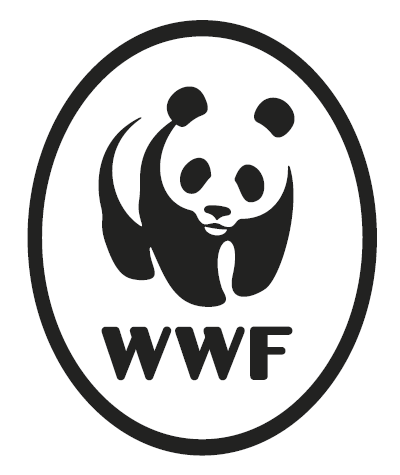 Tarkoituksena on, että retkellä kaikki nukkuvat kaminateltassa edes yhden yön. Jotta tämä on mahdollista, tarvitsemme vanhempia retkelle mukaan, sillä sudenpennut eivät vielä toimi kipinävuorossa. Teltassa nukkumisen vuoksi tarvitset vähintään kolmen vuodenajan makuupussin. Retkestä saat myös suorituksia Retkiguru-vihkoon (yöretki, yövyn kaminateltassa). Lippukunnalla on olemassa joitakin lainavarusteita, joita on mahdollista lainata retkelle. Lisäksi voi kysellä, mikäli muilta lippukuntalaisilta löytyy lainaan varusteita, mikäli itsellä ei niitä ole, eikä ole vielä mahdollisuutta hankkia. Jos tarvitset varusteita lainaan tai neuvoa varusteiden hankinnassa, olethan yhteydessä retkenjohtajaan!Retken hinta on 25 € ja se sisältää ruuat koko viikonlopuksi sekä materiaalit ohjelmiin, huoltajille retki on ilmainen. Tapahtuma laskutetaan Kuksan kautta. Mikäli retkelle osallistuminen jäisi kiinni retken hinnasta, voi retkestä hakea maksuvapautusta tai hinnan alennusta. Hakulomake löytyy lippukunnan nettisivuilta, mynamaenmaahiset.fi, Mitä partio on? → Mitä partio maksaa? Ilmoittautuminen retkelle Kuksassa, kuksaan.fi/33849. Huomioithan, että huoltajan osallistuessa retkelle, tulee hänen ilmoittautua omilla kuksa-tunnuksilla. Mikäli on Kuksaan liittyvää kysyttävää tai ongelmia, otathan yhteyttä jäsenrekisterinhoitaja Elmiinaan/ 0404132567. Ilmoittautuminen päättyy sunnuntaina 8.3.2020Ilmoittautuminen retkelle on sitova. Viimeiseen ilmoittautumispäivään (8.3.) asti retken voi perua kuluitta. Viimeisen ilmoittautumispäivän jälkeiset peruutukset maksetaan normaaliin tapaan, mutta sairastapauksissa retkimaksua voi hakea lääkärintodistusta yms. vastaan partiovakuutuksesta. Ilmoitathan peruutuksesta mahdollisimman pikaisesti retken johtajalle!Varusteluettelo lähetetään osallistujille myöhemmin.Mikäli retkestä tulee jotakin kysyttävää, otathan yhteyttä retkenjohtajaan (Henna Paukku /0456756400 tai Jenna Laine/0449710639)